《机械数字化技术与仿真》教学大纲课程名称：机械数字化技术与仿真课程名称：机械数字化技术与仿真课程名称：机械数字化技术与仿真课程名称：机械数字化技术与仿真课程名称：机械数字化技术与仿真课程类别（必修/选修）：选修课程类别（必修/选修）：选修课程类别（必修/选修）：选修课程类别（必修/选修）：选修课程类别（必修/选修）：选修课程英文名称：Mechanical digital technology and simulation课程英文名称：Mechanical digital technology and simulation课程英文名称：Mechanical digital technology and simulation课程英文名称：Mechanical digital technology and simulation课程英文名称：Mechanical digital technology and simulation课程英文名称：Mechanical digital technology and simulation课程英文名称：Mechanical digital technology and simulation课程英文名称：Mechanical digital technology and simulation课程英文名称：Mechanical digital technology and simulation课程英文名称：Mechanical digital technology and simulation总学时/周学时/学分：48/3/3总学时/周学时/学分：48/3/3总学时/周学时/学分：48/3/3总学时/周学时/学分：48/3/3总学时/周学时/学分：48/3/3其中实验/实践学时：9其中实验/实践学时：9其中实验/实践学时：9其中实验/实践学时：9其中实验/实践学时：9先修课程：现代机械设计方法，材料力学先修课程：现代机械设计方法，材料力学先修课程：现代机械设计方法，材料力学先修课程：现代机械设计方法，材料力学先修课程：现代机械设计方法，材料力学先修课程：现代机械设计方法，材料力学先修课程：现代机械设计方法，材料力学先修课程：现代机械设计方法，材料力学先修课程：现代机械设计方法，材料力学先修课程：现代机械设计方法，材料力学授课时间：2至17周，周一 1-3节授课时间：2至17周，周一 1-3节授课时间：2至17周，周一 1-3节授课时间：2至17周，周一 1-3节授课时间：2至17周，周一 1-3节授课地点：机电楼401授课地点：机电楼401授课地点：机电楼401授课地点：机电楼401授课地点：机电楼401授课对象：2018精密制造1班授课对象：2018精密制造1班授课对象：2018精密制造1班授课对象：2018精密制造1班授课对象：2018精密制造1班授课对象：2018精密制造1班授课对象：2018精密制造1班授课对象：2018精密制造1班授课对象：2018精密制造1班授课对象：2018精密制造1班开课学院：粤台产业科技学院开课学院：粤台产业科技学院开课学院：粤台产业科技学院开课学院：粤台产业科技学院开课学院：粤台产业科技学院开课学院：粤台产业科技学院开课学院：粤台产业科技学院开课学院：粤台产业科技学院开课学院：粤台产业科技学院开课学院：粤台产业科技学院任课教师姓名/职称：吕杰融/副教授任课教师姓名/职称：吕杰融/副教授任课教师姓名/职称：吕杰融/副教授任课教师姓名/职称：吕杰融/副教授任课教师姓名/职称：吕杰融/副教授任课教师姓名/职称：吕杰融/副教授任课教师姓名/职称：吕杰融/副教授任课教师姓名/职称：吕杰融/副教授任课教师姓名/职称：吕杰融/副教授任课教师姓名/职称：吕杰融/副教授答疑时间、地点与方式：课前、课间和课后；教室；网络、交流答疑时间、地点与方式：课前、课间和课后；教室；网络、交流答疑时间、地点与方式：课前、课间和课后；教室；网络、交流答疑时间、地点与方式：课前、课间和课后；教室；网络、交流答疑时间、地点与方式：课前、课间和课后；教室；网络、交流答疑时间、地点与方式：课前、课间和课后；教室；网络、交流答疑时间、地点与方式：课前、课间和课后；教室；网络、交流答疑时间、地点与方式：课前、课间和课后；教室；网络、交流答疑时间、地点与方式：课前、课间和课后；教室；网络、交流答疑时间、地点与方式：课前、课间和课后；教室；网络、交流课程考核方式：开卷（   ）     闭卷（  ）   课程论文（  ）   其它（√）课程考核方式：开卷（   ）     闭卷（  ）   课程论文（  ）   其它（√）课程考核方式：开卷（   ）     闭卷（  ）   课程论文（  ）   其它（√）课程考核方式：开卷（   ）     闭卷（  ）   课程论文（  ）   其它（√）课程考核方式：开卷（   ）     闭卷（  ）   课程论文（  ）   其它（√）课程考核方式：开卷（   ）     闭卷（  ）   课程论文（  ）   其它（√）课程考核方式：开卷（   ）     闭卷（  ）   课程论文（  ）   其它（√）课程考核方式：开卷（   ）     闭卷（  ）   课程论文（  ）   其它（√）课程考核方式：开卷（   ）     闭卷（  ）   课程论文（  ）   其它（√）课程考核方式：开卷（   ）     闭卷（  ）   课程论文（  ）   其它（√）使用教材：《有限元基础理论与ANSYS18.0应用》，张洪信，管殿柱，机械工业出版社，2018-08-17教学参考资料：《ANSYS 18.0有限元分析从入门到精通》，曹渊，电子工业出版社，2018-03-01《ABAQUS 2016有限元分析从入门到精通》，CAD/CAM/CAE技术联盟，清华大学出版社，2017-07-01使用教材：《有限元基础理论与ANSYS18.0应用》，张洪信，管殿柱，机械工业出版社，2018-08-17教学参考资料：《ANSYS 18.0有限元分析从入门到精通》，曹渊，电子工业出版社，2018-03-01《ABAQUS 2016有限元分析从入门到精通》，CAD/CAM/CAE技术联盟，清华大学出版社，2017-07-01使用教材：《有限元基础理论与ANSYS18.0应用》，张洪信，管殿柱，机械工业出版社，2018-08-17教学参考资料：《ANSYS 18.0有限元分析从入门到精通》，曹渊，电子工业出版社，2018-03-01《ABAQUS 2016有限元分析从入门到精通》，CAD/CAM/CAE技术联盟，清华大学出版社，2017-07-01使用教材：《有限元基础理论与ANSYS18.0应用》，张洪信，管殿柱，机械工业出版社，2018-08-17教学参考资料：《ANSYS 18.0有限元分析从入门到精通》，曹渊，电子工业出版社，2018-03-01《ABAQUS 2016有限元分析从入门到精通》，CAD/CAM/CAE技术联盟，清华大学出版社，2017-07-01使用教材：《有限元基础理论与ANSYS18.0应用》，张洪信，管殿柱，机械工业出版社，2018-08-17教学参考资料：《ANSYS 18.0有限元分析从入门到精通》，曹渊，电子工业出版社，2018-03-01《ABAQUS 2016有限元分析从入门到精通》，CAD/CAM/CAE技术联盟，清华大学出版社，2017-07-01使用教材：《有限元基础理论与ANSYS18.0应用》，张洪信，管殿柱，机械工业出版社，2018-08-17教学参考资料：《ANSYS 18.0有限元分析从入门到精通》，曹渊，电子工业出版社，2018-03-01《ABAQUS 2016有限元分析从入门到精通》，CAD/CAM/CAE技术联盟，清华大学出版社，2017-07-01使用教材：《有限元基础理论与ANSYS18.0应用》，张洪信，管殿柱，机械工业出版社，2018-08-17教学参考资料：《ANSYS 18.0有限元分析从入门到精通》，曹渊，电子工业出版社，2018-03-01《ABAQUS 2016有限元分析从入门到精通》，CAD/CAM/CAE技术联盟，清华大学出版社，2017-07-01使用教材：《有限元基础理论与ANSYS18.0应用》，张洪信，管殿柱，机械工业出版社，2018-08-17教学参考资料：《ANSYS 18.0有限元分析从入门到精通》，曹渊，电子工业出版社，2018-03-01《ABAQUS 2016有限元分析从入门到精通》，CAD/CAM/CAE技术联盟，清华大学出版社，2017-07-01使用教材：《有限元基础理论与ANSYS18.0应用》，张洪信，管殿柱，机械工业出版社，2018-08-17教学参考资料：《ANSYS 18.0有限元分析从入门到精通》，曹渊，电子工业出版社，2018-03-01《ABAQUS 2016有限元分析从入门到精通》，CAD/CAM/CAE技术联盟，清华大学出版社，2017-07-01使用教材：《有限元基础理论与ANSYS18.0应用》，张洪信，管殿柱，机械工业出版社，2018-08-17教学参考资料：《ANSYS 18.0有限元分析从入门到精通》，曹渊，电子工业出版社，2018-03-01《ABAQUS 2016有限元分析从入门到精通》，CAD/CAM/CAE技术联盟，清华大学出版社，2017-07-01课程简介：本课程主要介绍工程上最常用的有限元素法，内容包含计算机辅助工程分析的基本概念、ANSYS分析软件将用为实习工具，讲授建模、分析与后处理的技巧。静力分析、动力分析、热传分析及应力分析将做为实际工程应用实例，本学期将加入工业设计、结构优化分析相关主题，期望扩展学生的实务观念与设计视野。课程简介：本课程主要介绍工程上最常用的有限元素法，内容包含计算机辅助工程分析的基本概念、ANSYS分析软件将用为实习工具，讲授建模、分析与后处理的技巧。静力分析、动力分析、热传分析及应力分析将做为实际工程应用实例，本学期将加入工业设计、结构优化分析相关主题，期望扩展学生的实务观念与设计视野。课程简介：本课程主要介绍工程上最常用的有限元素法，内容包含计算机辅助工程分析的基本概念、ANSYS分析软件将用为实习工具，讲授建模、分析与后处理的技巧。静力分析、动力分析、热传分析及应力分析将做为实际工程应用实例，本学期将加入工业设计、结构优化分析相关主题，期望扩展学生的实务观念与设计视野。课程简介：本课程主要介绍工程上最常用的有限元素法，内容包含计算机辅助工程分析的基本概念、ANSYS分析软件将用为实习工具，讲授建模、分析与后处理的技巧。静力分析、动力分析、热传分析及应力分析将做为实际工程应用实例，本学期将加入工业设计、结构优化分析相关主题，期望扩展学生的实务观念与设计视野。课程简介：本课程主要介绍工程上最常用的有限元素法，内容包含计算机辅助工程分析的基本概念、ANSYS分析软件将用为实习工具，讲授建模、分析与后处理的技巧。静力分析、动力分析、热传分析及应力分析将做为实际工程应用实例，本学期将加入工业设计、结构优化分析相关主题，期望扩展学生的实务观念与设计视野。课程简介：本课程主要介绍工程上最常用的有限元素法，内容包含计算机辅助工程分析的基本概念、ANSYS分析软件将用为实习工具，讲授建模、分析与后处理的技巧。静力分析、动力分析、热传分析及应力分析将做为实际工程应用实例，本学期将加入工业设计、结构优化分析相关主题，期望扩展学生的实务观念与设计视野。课程简介：本课程主要介绍工程上最常用的有限元素法，内容包含计算机辅助工程分析的基本概念、ANSYS分析软件将用为实习工具，讲授建模、分析与后处理的技巧。静力分析、动力分析、热传分析及应力分析将做为实际工程应用实例，本学期将加入工业设计、结构优化分析相关主题，期望扩展学生的实务观念与设计视野。课程简介：本课程主要介绍工程上最常用的有限元素法，内容包含计算机辅助工程分析的基本概念、ANSYS分析软件将用为实习工具，讲授建模、分析与后处理的技巧。静力分析、动力分析、热传分析及应力分析将做为实际工程应用实例，本学期将加入工业设计、结构优化分析相关主题，期望扩展学生的实务观念与设计视野。课程简介：本课程主要介绍工程上最常用的有限元素法，内容包含计算机辅助工程分析的基本概念、ANSYS分析软件将用为实习工具，讲授建模、分析与后处理的技巧。静力分析、动力分析、热传分析及应力分析将做为实际工程应用实例，本学期将加入工业设计、结构优化分析相关主题，期望扩展学生的实务观念与设计视野。课程简介：本课程主要介绍工程上最常用的有限元素法，内容包含计算机辅助工程分析的基本概念、ANSYS分析软件将用为实习工具，讲授建模、分析与后处理的技巧。静力分析、动力分析、热传分析及应力分析将做为实际工程应用实例，本学期将加入工业设计、结构优化分析相关主题，期望扩展学生的实务观念与设计视野。课程教学目标一、知识目标：1. 了解有限元法的特点及利用有限元分析结构的基本步骤。2. 培养学生有关有限元素方法和计算力学的原理和技巧。二、能力目标：1. 熟练掌握有限元素方法和计算力学的原理和技巧。2. 能培养实务工程分析与科技报告写作的能力。三、素质目标：1. 培养学生具有主动参与、积极进取、崇尚科学、探究科学的学习态度和思想意识。2. 明确学习目标，端正学习态度，培养学习兴趣，认真完成每个学习环节。课程教学目标一、知识目标：1. 了解有限元法的特点及利用有限元分析结构的基本步骤。2. 培养学生有关有限元素方法和计算力学的原理和技巧。二、能力目标：1. 熟练掌握有限元素方法和计算力学的原理和技巧。2. 能培养实务工程分析与科技报告写作的能力。三、素质目标：1. 培养学生具有主动参与、积极进取、崇尚科学、探究科学的学习态度和思想意识。2. 明确学习目标，端正学习态度，培养学习兴趣，认真完成每个学习环节。课程教学目标一、知识目标：1. 了解有限元法的特点及利用有限元分析结构的基本步骤。2. 培养学生有关有限元素方法和计算力学的原理和技巧。二、能力目标：1. 熟练掌握有限元素方法和计算力学的原理和技巧。2. 能培养实务工程分析与科技报告写作的能力。三、素质目标：1. 培养学生具有主动参与、积极进取、崇尚科学、探究科学的学习态度和思想意识。2. 明确学习目标，端正学习态度，培养学习兴趣，认真完成每个学习环节。课程教学目标一、知识目标：1. 了解有限元法的特点及利用有限元分析结构的基本步骤。2. 培养学生有关有限元素方法和计算力学的原理和技巧。二、能力目标：1. 熟练掌握有限元素方法和计算力学的原理和技巧。2. 能培养实务工程分析与科技报告写作的能力。三、素质目标：1. 培养学生具有主动参与、积极进取、崇尚科学、探究科学的学习态度和思想意识。2. 明确学习目标，端正学习态度，培养学习兴趣，认真完成每个学习环节。课程教学目标一、知识目标：1. 了解有限元法的特点及利用有限元分析结构的基本步骤。2. 培养学生有关有限元素方法和计算力学的原理和技巧。二、能力目标：1. 熟练掌握有限元素方法和计算力学的原理和技巧。2. 能培养实务工程分析与科技报告写作的能力。三、素质目标：1. 培养学生具有主动参与、积极进取、崇尚科学、探究科学的学习态度和思想意识。2. 明确学习目标，端正学习态度，培养学习兴趣，认真完成每个学习环节。课程教学目标一、知识目标：1. 了解有限元法的特点及利用有限元分析结构的基本步骤。2. 培养学生有关有限元素方法和计算力学的原理和技巧。二、能力目标：1. 熟练掌握有限元素方法和计算力学的原理和技巧。2. 能培养实务工程分析与科技报告写作的能力。三、素质目标：1. 培养学生具有主动参与、积极进取、崇尚科学、探究科学的学习态度和思想意识。2. 明确学习目标，端正学习态度，培养学习兴趣，认真完成每个学习环节。本课程与学生核心能力培养之间的关联(授课对象为理工科专业学生的课程填写此栏）：□核心能力1. 应用数学、基础科学和机械设计制造及其自动化专业知识能力□核心能力2. 设计与执行机械设计制造及其自动化专业相关实验，以及分析与解释相关数据的能力□核心能力3. 机械工程领域所需技能、技术以及实用软硬件工具的能力□核心能力4. 机械工程系统、零部件或工艺流程的设计能力□核心能力5. 项目管理、有效沟通协调、团队合作及创新能力□核心能力6. 发掘、分析与解决复杂机械工程问题的能力□核心能力7．认识科技发展现状与趋势，了解工程技术对环境、社会及全球的影响，并培养持续学习的习惯与能力□核心能力8．理解职业道德、专业伦理与认知社会责任的能力本课程与学生核心能力培养之间的关联(授课对象为理工科专业学生的课程填写此栏）：□核心能力1. 应用数学、基础科学和机械设计制造及其自动化专业知识能力□核心能力2. 设计与执行机械设计制造及其自动化专业相关实验，以及分析与解释相关数据的能力□核心能力3. 机械工程领域所需技能、技术以及实用软硬件工具的能力□核心能力4. 机械工程系统、零部件或工艺流程的设计能力□核心能力5. 项目管理、有效沟通协调、团队合作及创新能力□核心能力6. 发掘、分析与解决复杂机械工程问题的能力□核心能力7．认识科技发展现状与趋势，了解工程技术对环境、社会及全球的影响，并培养持续学习的习惯与能力□核心能力8．理解职业道德、专业伦理与认知社会责任的能力本课程与学生核心能力培养之间的关联(授课对象为理工科专业学生的课程填写此栏）：□核心能力1. 应用数学、基础科学和机械设计制造及其自动化专业知识能力□核心能力2. 设计与执行机械设计制造及其自动化专业相关实验，以及分析与解释相关数据的能力□核心能力3. 机械工程领域所需技能、技术以及实用软硬件工具的能力□核心能力4. 机械工程系统、零部件或工艺流程的设计能力□核心能力5. 项目管理、有效沟通协调、团队合作及创新能力□核心能力6. 发掘、分析与解决复杂机械工程问题的能力□核心能力7．认识科技发展现状与趋势，了解工程技术对环境、社会及全球的影响，并培养持续学习的习惯与能力□核心能力8．理解职业道德、专业伦理与认知社会责任的能力本课程与学生核心能力培养之间的关联(授课对象为理工科专业学生的课程填写此栏）：□核心能力1. 应用数学、基础科学和机械设计制造及其自动化专业知识能力□核心能力2. 设计与执行机械设计制造及其自动化专业相关实验，以及分析与解释相关数据的能力□核心能力3. 机械工程领域所需技能、技术以及实用软硬件工具的能力□核心能力4. 机械工程系统、零部件或工艺流程的设计能力□核心能力5. 项目管理、有效沟通协调、团队合作及创新能力□核心能力6. 发掘、分析与解决复杂机械工程问题的能力□核心能力7．认识科技发展现状与趋势，了解工程技术对环境、社会及全球的影响，并培养持续学习的习惯与能力□核心能力8．理解职业道德、专业伦理与认知社会责任的能力理论教学进程表理论教学进程表理论教学进程表理论教学进程表理论教学进程表理论教学进程表理论教学进程表理论教学进程表理论教学进程表理论教学进程表周次教学主题教学主题学时数教学的重点、难点、课程思政融入点教学的重点、难点、课程思政融入点教学的重点、难点、课程思政融入点教学方式教学方式作业安排2-3重点回顾重点回顾6重点：计算器辅助工程操作难点：计算器辅助工程的操作课程思政融入点：介绍计算器辅助工程的演变过程，历代伟人的巨大贡献，培养学生的崇尚科学、探究科学学习态度。重点：计算器辅助工程操作难点：计算器辅助工程的操作课程思政融入点：介绍计算器辅助工程的演变过程，历代伟人的巨大贡献，培养学生的崇尚科学、探究科学学习态度。重点：计算器辅助工程操作难点：计算器辅助工程的操作课程思政融入点：介绍计算器辅助工程的演变过程，历代伟人的巨大贡献，培养学生的崇尚科学、探究科学学习态度。讲授讲授4-5力学复习力学复习6重点：理论力学与材料力学复习难点：理论力学与材料力学关键概念厘清课程思政融入点：复习理论力学与材料力学关键概念，理论推导重点，培养学生的崇尚科学、探究科学学习态度。重点：理论力学与材料力学复习难点：理论力学与材料力学关键概念厘清课程思政融入点：复习理论力学与材料力学关键概念，理论推导重点，培养学生的崇尚科学、探究科学学习态度。重点：理论力学与材料力学复习难点：理论力学与材料力学关键概念厘清课程思政融入点：复习理论力学与材料力学关键概念，理论推导重点，培养学生的崇尚科学、探究科学学习态度。讲授讲授HW-16-7平面应力/应变建模分析平面应力/应变建模分析6重点：熟悉 ansys 平面应力/应变分析难点：掌握ansys建模、分析熟悉度课程思政融入点：复习理论力学与材料力学关键概念，理论推导重点，培养学生的崇尚科学、探究科学学习态度。重点：熟悉 ansys 平面应力/应变分析难点：掌握ansys建模、分析熟悉度课程思政融入点：复习理论力学与材料力学关键概念，理论推导重点，培养学生的崇尚科学、探究科学学习态度。重点：熟悉 ansys 平面应力/应变分析难点：掌握ansys建模、分析熟悉度课程思政融入点：复习理论力学与材料力学关键概念，理论推导重点，培养学生的崇尚科学、探究科学学习态度。讲授讲授HW-28-9热力学与热传学热力学与热传学6重点：热力学与热传学講授难点：热力学与热传学关键概念厘清课程思政融入点：热力学与热传学关键概念，理论推导重点，培养学生的学习兴趣，认真完成每个学习环节。重点：热力学与热传学講授难点：热力学与热传学关键概念厘清课程思政融入点：热力学与热传学关键概念，理论推导重点，培养学生的学习兴趣，认真完成每个学习环节。重点：热力学与热传学講授难点：热力学与热传学关键概念厘清课程思政融入点：热力学与热传学关键概念，理论推导重点，培养学生的学习兴趣，认真完成每个学习环节。讲授讲授10-11散热鳍片设计及分析散热鳍片设计及分析6重点：使用CAE软件设计散热鳍片与分析难点：CAE软件散热分析操作课程思政融入点：指导CAE软件设计散热鳍片与分析手法，溶入热力学与热传学关键概念，培养学生的学习兴趣，认真完成每个学习环节。重点：使用CAE软件设计散热鳍片与分析难点：CAE软件散热分析操作课程思政融入点：指导CAE软件设计散热鳍片与分析手法，溶入热力学与热传学关键概念，培养学生的学习兴趣，认真完成每个学习环节。重点：使用CAE软件设计散热鳍片与分析难点：CAE软件散热分析操作课程思政融入点：指导CAE软件设计散热鳍片与分析手法，溶入热力学与热传学关键概念，培养学生的学习兴趣，认真完成每个学习环节。讲授讲授HW-312结构动力学理论推导结构动力学理论推导3重点：结构动力学理论推导难点：高等数学与结构动力学计算熟练度课程思政融入点：结构动力学理论推导，溶入结构动力学关键概念，培养学生的学习兴趣，认真完成每个学习环节。重点：结构动力学理论推导难点：高等数学与结构动力学计算熟练度课程思政融入点：结构动力学理论推导，溶入结构动力学关键概念，培养学生的学习兴趣，认真完成每个学习环节。重点：结构动力学理论推导难点：高等数学与结构动力学计算熟练度课程思政融入点：结构动力学理论推导，溶入结构动力学关键概念，培养学生的学习兴趣，认真完成每个学习环节。讲授讲授13-14结构动力案例分析与练习结构动力案例分析与练习6重点：使用CAE软件分析结构动力学案例难点：高等数学与结构动力学计算熟练度课程思政融入点：指导CAE软件分析结构动力学案例，溶入结构动力学关键概念，培养学生的学习兴趣，认真完成每个学习环节。重点：使用CAE软件分析结构动力学案例难点：高等数学与结构动力学计算熟练度课程思政融入点：指导CAE软件分析结构动力学案例，溶入结构动力学关键概念，培养学生的学习兴趣，认真完成每个学习环节。重点：使用CAE软件分析结构动力学案例难点：高等数学与结构动力学计算熟练度课程思政融入点：指导CAE软件分析结构动力学案例，溶入结构动力学关键概念，培养学生的学习兴趣，认真完成每个学习环节。讲授讲授HW-4合计：合计：合计：39实践教学进程表实践教学进程表实践教学进程表实践教学进程表实践教学进程表实践教学进程表实践教学进程表实践教学进程表实践教学进程表实践教学进程表周次实践项目名称实践项目名称学时重点、难点、课程思政融入点重点、难点、课程思政融入点项目类型（验证/综合/设计）教学方式教学方式教学方式15-17工程案例实务分析工程案例实务分析9以教授的CAE软件分析手法，针对不同物理领域问题进行案例分析，结构优化，与口头报告重点：CAE软件熟悉度，物理问题的边界条件判定难点：物理问题的边界条件判定课程思政融入点：提供不同工程案例给同学进行分析，引导学生形成正确的人生观、价值观；要求学生处理分析数据必须坚持实事求实、严谨的科学态度；要求学生实践过程中主动思考理论原理，验证实验原理，使理论与实践相辅相成。以教授的CAE软件分析手法，针对不同物理领域问题进行案例分析，结构优化，与口头报告重点：CAE软件熟悉度，物理问题的边界条件判定难点：物理问题的边界条件判定课程思政融入点：提供不同工程案例给同学进行分析，引导学生形成正确的人生观、价值观；要求学生处理分析数据必须坚持实事求实、严谨的科学态度；要求学生实践过程中主动思考理论原理，验证实验原理，使理论与实践相辅相成。综合分组报告，每组上台进行口头报告，其余同学以提问方式增进对工程案例的熟悉度分组报告，每组上台进行口头报告，其余同学以提问方式增进对工程案例的熟悉度分组报告，每组上台进行口头报告，其余同学以提问方式增进对工程案例的熟悉度合计：合计：合计：9考核方法及标准考核方法及标准考核方法及标准考核方法及标准考核方法及标准考核方法及标准考核方法及标准考核方法及标准考核方法及标准考核方法及标准考核形式考核形式评价标准评价标准评价标准评价标准评价标准评价标准权重权重到堂情况到堂情况迟到、早退、旷课迟到、早退、旷课迟到、早退、旷课迟到、早退、旷课迟到、早退、旷课迟到、早退、旷课20%20%课堂讨论课堂讨论态度、效果态度、效果态度、效果态度、效果态度、效果态度、效果10%10%完成作业及上机情况完成作业及上机情况次数，质量，是否按时，是否抄袭次数，质量，是否按时，是否抄袭次数，质量，是否按时，是否抄袭次数，质量，是否按时，是否抄袭次数，质量，是否按时，是否抄袭次数，质量，是否按时，是否抄袭20%20%期中上机考期中上机考（按评分标准定）（按评分标准定）（按评分标准定）（按评分标准定）（按评分标准定）（按评分标准定）20%20%期末报告考核期末报告考核依报告时间(5%)、内容含量及问题回答(15)、纸本报告表现(10)依报告时间(5%)、内容含量及问题回答(15)、纸本报告表现(10)依报告时间(5%)、内容含量及问题回答(15)、纸本报告表现(10)依报告时间(5%)、内容含量及问题回答(15)、纸本报告表现(10)依报告时间(5%)、内容含量及问题回答(15)、纸本报告表现(10)依报告时间(5%)、内容含量及问题回答(15)、纸本报告表现(10)30%30%大纲编写时间：2019.09.09大纲编写时间：2019.09.09大纲编写时间：2019.09.09大纲编写时间：2019.09.09大纲编写时间：2019.09.09大纲编写时间：2019.09.09大纲编写时间：2019.09.09大纲编写时间：2019.09.09大纲编写时间：2019.09.09大纲编写时间：2019.09.09系（部）审查意见：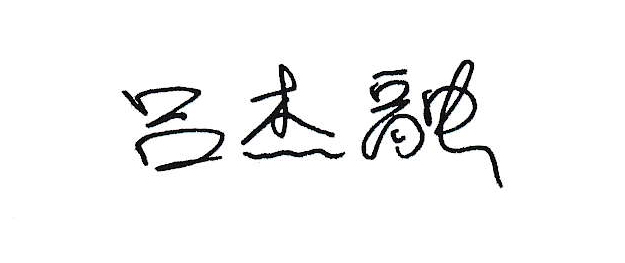 系（部）主任签名：                         日期：      年    月    日系（部）审查意见：系（部）主任签名：                         日期：      年    月    日系（部）审查意见：系（部）主任签名：                         日期：      年    月    日系（部）审查意见：系（部）主任签名：                         日期：      年    月    日系（部）审查意见：系（部）主任签名：                         日期：      年    月    日系（部）审查意见：系（部）主任签名：                         日期：      年    月    日系（部）审查意见：系（部）主任签名：                         日期：      年    月    日系（部）审查意见：系（部）主任签名：                         日期：      年    月    日系（部）审查意见：系（部）主任签名：                         日期：      年    月    日系（部）审查意见：系（部）主任签名：                         日期：      年    月    日